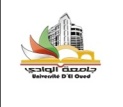 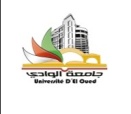 Université CHAHID HAMMA LAKHDAR D'EL OUEDFaculté des lettres et des languesDépartement de françaisExercice de grammaire Niveau: 1èreannée Transformez les phrases suivantes à la forme passive dans cette région la culture du colza a supplanté celle de la vigne.On a récemment profané plusieurs tombes dans ce cimetière.En France, on élit le président de la République au suffrage universel direct.Les soucis m'accablent.L'invention du laser a bouleversé les techniques chirurgicales.Les élèves adoraient leur institutrice. Un vin d'honneur suivra la remise de décoration. C'est toujours le plus faible qu'on attaque.C'est un déséquilibré qui a lacéré le tableau.Il est étonnant que personne n'ait entendu le coup de feu.C'est la tornade qui a dévasté la plantation. Solution  dans cette région, la culture de la vigne a été supplantée par celle du colza. Plusieurs tombes, dans ce cimetière, ont été récemment profanées. Ou (Plusieurs tombes ont été récemment profanées dans ce cimetière.En France, le président de la République est élu au suffrage universel direct.Je suis accablé de soucis.les techniques chirurgicales ont été bouleversées par l'invention du laser. L'institutrice était adorée de ses élèves. La remise de décoration sera suivie d'un vin d'honneur. C'est toujours le plus faible qui est attaqué.C'est par  un déséquilibré que le tableau a été lacéré.Il est étonnant que le coup de feu n'ait été entendu par personne.C'est par la plantation que la tornade a été dévastée. 